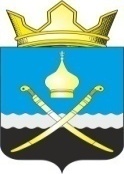 Российская ФедерацияРостовская область, Тацинский районМуниципальное образование «Михайловское сельское поселение»Администрация Михайловского сельского поселения_______________________________________________________________ПОСТАНОВЛЕНИЕ22 апреля  2019 года                          № 58                               х. Михайлов«О предоставлении гр. Запорожцеву  Александру Владимировичу, Запорожцевой  Юлии Валерьевне, Запорожцевой  Анне Александровне, Запорожцевой Дарье  Александровне  разрешения на  отклонение от предельных параметров разрешенного строительства объекта капитального строительства по адресу»      Рассмотрев заявление гр. Запорожцева  Александра Владимировича, Запорожцевой Юлии Валерьевны, Запорожцевой Анны Александровны, Запорожцевой Дарьи  Александровны,  заключение о результатах публичных слушаний   от 19 апреля 2019 года и представленные материалы, руководствуясь  Уставом муниципального образования «Михайловское сельское поселение», решением Собрания депутатов Михайловского сельского поселения от 31.07.2018г. № 94 «Об утверждении Положения о порядке проведения публичных слушаний (общественных обсуждений) по вопросам градостроительной деятельности на территории Михайловского сельского поселения», в соответствии со ст. 40 Градостроительного кодекса Российской Федерации,ПОСТАНОВЛЯЮ:1. Предоставить гр. Запорожцеву Александру  Владимировичу, Запорожцевой Юлии Валерьевне, Запорожцевой Анне Александровне, Запорожцевой Дарье Александровне  разрешение на  отклонение от предельных параметров разрешенного строительства объекта капитального строительства:1.1. Без отступа от границы с земельным участком, расположенным по адресу: Ростовская область, Тацинский район, х. Михайлов, ул. Ленина, дом № 230. 2. Обязать гр. Запорожцева А.  В., Запорожцеву Ю.В, Запорожцеву А. А., Запорожцеву Д. А. внести изменения в учетную документацию. 3. Контроль за исполнением настоящего постановления оставляю за собой.Глава Администрации Михайловского сельского поселения                                         Л.С. Присяжнюк